هوالله - ای بنده الهی جناب قابل سائل و آمل که نظر محبّتی…حضرت عبدالبهاءاصلی فارسی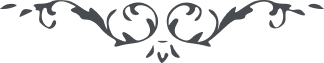 ١٧٩ هوالله ای بنده الهی جناب قابل سائل و آمل که نظر محبّتی به آن حبيب کامل گردد اين معلوم است که عبدالبهاء بنده عبيد بهاست نفس وجود در سجود است دليل را سبيل نه اين را بدان که به حقيقت و ذات و کينونت و صفت و استعداد و استحقاق بنده بندگان جمال ابهی هستم بيان لازم نه**.** ع ع 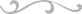 